Grupy młodsze 3 i 4 latkiKochane Dzieci i Rodzice!W tym radosnym wielkanocnym czasie pozdrawiamy się tymi włśnie słowami:Chrystus zmartwychwstał! Alleluja! Prawdziwie zmartwychwstał! Alleluja!Opowiadanie: Zosia poszła do babci do pokoju po pysznym  obiadku. Zosia wiedziała, kiedy Babcia siada w fotelu i włącza radio, to za chwilke przychodzi tata z pracy. Postanowiła z Babcią na niego zaczekać. Babcia trzymała w dłoni obrazek. Wczoraj  dała go ciocia Ola, ale było już późno i Zosia nie zdążyła zobaczyć tego obrazka. – Babciu, pokażesz mi ten obrazek? -poprosiła Zosia– Babcia uśmiechnęła się i odróciła obrazek, tak, aby dziewczynka mogła go zobaczyć.– Jaki ładny – powiedziała Zosia – co tu jest napisane? - zaytała Zosia i wskazała na trzy słowa na dole obrazka. - Jezu ufam Tobie – odpowiedziała Babcia –- Co to znaczy? - To znaczy, że Jezus nas kocha i  że my staramy się Go kochać pomagając innym. To taka modlitwa na trzy - Zosi spodobała się ta modlitwa na Trzy słowa: Jezu ufam Tobie -powtarzała sobie, dopóki nie usłyszała, że tata wchodzi do domu.- Tata- zawołała i pobiegła dać tacie  przytulasa, bo przecież nie widzieli się od rana.-Tato kocham Cię- powiedziała Zosia i policzyła na paluszkach do trzech – to tak jak ta modlitwa na trzy słowa: Jezu ufam Tobie. 2. Skąd ten obraz się wziął? Kto wymyślił taki obraz? Czy to był jakiś malarz czy siostra Faustyna?3.Ten obraz został namalowany na prośbę Pana Jezusa. Posłuchajcie i powiedzcie czy malarz namalował obraz tak, jak prosił Jezus przez siostrę Faustynę?/…/ ujrzałam Pana Jezusa ubranego w szacie białej. Jedna ręka wzniesiona do błogosławieństwa, a druga dotykała szaty na piersiach. Z uchylenia szaty na piersiach wychodziły dwa wielkie promienie, jeden czerwony, a drugi blady. (…) Po chwili powiedział mi Jezus: „Wymaluj obraz według rysunku, który widzisz, z podpisem: Jezu, ufam Tobie. Pragnę, aby ten obraz czczono najpierw w kaplicy waszej i na całym świecie” (Dz. 47).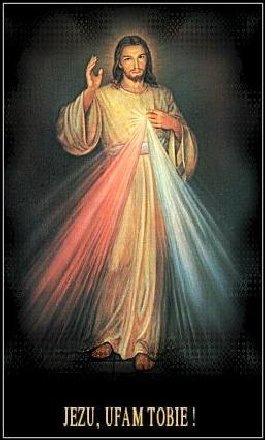 4. Odpowiedzcie na pytania: - Gdzie Pan Jezus trzyma jedną dłoń ?- Czy drugą dłoń Jezus trzyma podniesioną do góry czy opuszczoną na dół?- Jezus ma zamknięte czy otwarte oczy?- Na kogo patrzy?- Jak Jezus jest ubrany?- Jakiego koloru są promienie, które wychodzą spod dłoni Jezusa od serca?- Czy na dole obrazu znajduje się napis? Jakie to słowa?-Czy malarz namalował obraz  tak, jak prosił Jezus? Tak  malarz bardzo się starał namalować obraz tak, jak  opisywała Faustyna Pana Jezusa. Siostra Faustyna powiedziała, że w rzeczywistości Jezus jest dużo razy piękniejszy, ale że siła tego obrazu tkwi w tym, że ludzie modlą się przed nim i proszą o pomoc Jezusa.  - Wy jeszcze jesteście mali, aby odmawiać dłuższą modlitwę. Ale taką na trzy słowa możecie często powtarzać, bo bardzo łatwo ją zapamiętać. Pan Jezus na pewno bardzo się z Waszej modlitwy cieszy.5.Zaśpiewajcie z Promyczkami Dobra piosenkę „ Jezu ufam Tobie”.https://www.youtube.com/watch?v=4bhMrRRPthY  6.. Możecie pobawić się w malarza: wydrukować i pokolorować obrazek. Pozdrawiam Was i Waszych Rodziców.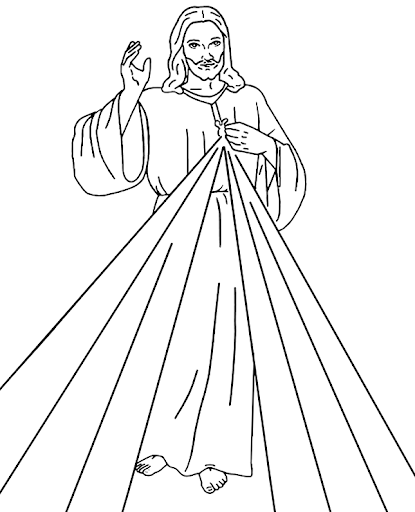 